СОБРАНИЕ ПРЕДСТАВИТЕЛЕЙ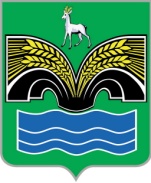 СЕЛЬСКОГО ПОСЕЛЕНИЯ ХИЛКОВОМУНИЦИПАЛЬНОГО РАЙОНА КРАСНОЯРСКИЙСАМАРСКОЙ ОБЛАСТИЧЕТВЕРТОГО СОЗЫВАРЕШЕНИЕот 15 февраля 2022 года № 12О внесении изменений в решение Собрания представителей сельского поселения Хилково муниципального района Красноярский Самарской области от 17 сентября 2021 № 36 «Об утверждении Положения о муниципальном земельном контроле в границах сельского поселения Хилково муниципального района Красноярский Самарской области»В соответствии с Федеральным законом от 31.07.2020 № 248-ФЗ «О государственном контроле (надзоре) и муниципальном контроле в Российской Федерации», Уставом сельского поселения Хилково муниципального района Красноярский Самарской области, Собрание представителей сельского поселения Хилково муниципального района Красноярский Самарской области РЕШИЛО:1. Внести в решение Собрания представителей сельского поселения Хилково муниципального района Красноярский Самарской области от 17.09.2021 № 36 «Об утверждении Положения о муниципальном земельном контроле в границах сельского поселения Хилково муниципального района Красноярский Самарской области» (с изменениями от 12.01.2022 № 4) (далее – Решение) следующие изменения:1) в пункте 2.4 утвержденного Решением Положения о муниципальном земельном контроля в границах сельского поселения Хилково муниципального района Красноярский Самарской области (далее – Положение):а) подпункт 1 дополнить словами «(для всех видов плановых контрольных мероприятий)»;б) подпункт 2 дополнить словами «(для всех видов плановых контрольных мероприятий)»;2) в пункте 3.2 Положения слова «способов их соблюдения» заменить словами «повышения информированности о способах их соблюдения»;3) пункт 4.8 Положения после слов «на основании» дополнить словами «решения о проведении контрольного мероприятия, оформляемого в соответствии с частью 4 статьи 43 Федерального закона от 06.10.2003 № 131-ФЗ «Об общих принципах организации местного самоуправления в Российской Федерации» в виде распоряжения заместителя Главы муниципального района Красноярский Самарской области или»;4) в пункте 4.14 Положения: а) подпункт 1 признать утратившим силу;б) подпункт 2 дополнить словами «(в случаях проведения плановых контрольных мероприятий)»; 5) третий абзац пункта 4.15 Положения исключить;6) пункт 4.16 Положения изложить в следующей редакции:4.16. Во всех случаях проведения контрольных мероприятий для фиксации должностными лицами, уполномоченными осуществлять муниципальный земельный контроль, и лицами, привлекаемыми к совершению контрольных действий, доказательств соблюдения (нарушения) обязательных требований могут использоваться фотосъемка, аудио- и видеозапись. Фиксация нарушений обязательных требований при помощи фотосъемки проводится не менее чем двумя снимками. Точки и направления фотографирования обозначаются на схеме объекта земельных отношений, в отношении которого проводится контрольное мероприятие. Фотографирование и видеозапись, используемые для фиксации доказательств соблюдения (нарушения) обязательных требований при проведении контрольных мероприятий, должны проводиться в условиях достаточной освещенности.Аудио- и видеозапись осуществляются в ходе проведения контрольного мероприятия непрерывно, с уведомлением в начале и конце записи о дате, месте, времени начала и окончания осуществления записи. В ходе записи подробно фиксируются и указываются место и характер выявленного нарушения обязательных требований.В случаях проведения инструментального обследования для фиксации должностными лицами, уполномоченными осуществлять муниципальный земельный контроль, и лицами, привлекаемыми к совершению контрольных действий, доказательств соблюдения (нарушения) обязательных требований могут использоваться геодезические и картометрические измерения.Информация о проведении фотосъемки, аудио- и видеозаписи, геодезических и картометрических измерений и использованных для этих целей технических средствах отражается в акте, составляемом по результатам контрольного мероприятия, и протоколе, составляемом по результатам контрольного действия, проводимого в рамках контрольного мероприятия.»;7) дополнить Положение пунктом 4.16.1 следующего содержания:«4.16.1. К случаям обеспечения эксперту беспрепятственного доступа к образцу и необходимых условий для исследования при невозможности транспортировки образца исследования к месту его работы относятся:1) невозможность отбора образцов лицом, уполномоченным осуществлять муниципальный земельный контроль, без специальных знаний, обязательных к применению при таком отборе;2) невозможность сохранения лицом, уполномоченным осуществлять муниципальный земельный контроль, подлежащих исследованию качеств отбираемых образцов при доставке их к месту проведения экспертизы.»;8) третье предложение абзаца первого пункта 4.18 Положения после слов «проведения контрольного мероприятия» дополнить словами «, предусматривающего взаимодействие с контролируемым лицом,».2. Настоящее решение вступает в силу со дня его официального опубликования.Председатель Собрания представителейсельского поселения Хилково муниципальногорайона Красноярский Самарской области                                   В.Г. БалабановаГлава сельского поселения Хилково муниципального района КрасноярскийСамарской области	                                                             О.Ю. Долгов